Colegio San Manuel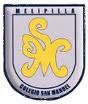 Unidad Técnica Pedagógica		Asignatura: Historia		Curso:  5° año básico GUIA  N°  DE HISTORIA GEOGRAFIAY Cs SOCIALESFecha 01 al 11 de junioOBJETIVOS DE APRENDIZAJE:Caracterizar las grandes zonas de Chile y sus paisajes, considerando ubicación, clima, relieve, hidrografía, población y recursos naturales, entre otros. HABILIDADES / DESTREZAS:Obtener información, Formular y responder, Formular opiniones, Participar en conversaciones grupales, Presentar temas utilizando material de apoyo, Leer, representar, aplicar conceptos, comparar, usar herramientasAnálisis y trabajo con fuentesINDICACIONES GENERALES:Busca un lugar tranquilo y luminoso para trabajar. Lee con atención las indicacionesUtilizarás para trabajar el texto y el cuaderno de la asignatura.Necesitarás un computador, notebook, tablet o celular con conexión a internet.Concéntrate para leer para que puedas retener la información..Cuida tu letra y la ortografía.Una vez finalizada la actividad debes revisar tus respuestas y realizar una autoevaluación sobre lo aprendido.Debes desarrollar las guías en los tiempos dados para que no se te junten actividades.Observa los videos enviados con atención y comentarlos con tu apoderado.Esto es muy importante: Debes enviar sólo cuando se te solicita en la actividad una fotografía del trabajo realizado al correo 2020utptiaeliana@gmail.com. No de todas las actividades que realices.Lección 3  Riesgos Naturales en ChileClase Lunes 01: Estas semanas conoceremos los riesgos naturales en Chile. Te invito a ver este entretenido video.Pincha el siguiente link.https://www.youtube.com/watch?v=FUTOrk-T_2EObserva la página 40 y responde las preguntas  Copia lo siguiente en tu cuaderno.Riesgos Naturales en ChileLos riesgos naturales representan amenazas o peligros para los seres vivos y el medioambiente.Copia a continuación la Clasificación de los riesgos naturales,  de la página 41 y desarrolla las actividades de la página 41 a la 43.Clase Martes 02: Copia en tu cuaderno:Riesgos hidrometeorológicos en Chile               Chile tiene una gran variedad de climas. Por esta razón, existen diversos riesgos derivados de fenómenos atmosféricos, como olas de calor y de frío, heladas, sequías, inundaciones y tormentas, entre otros.¡Atención!  Prepara tu cuaderno y  tu estuche…Ahora Observa el siguiente video y lo vas pausando para que puedas copiar en tu cuaderno, la definición de cada riesgo descrito. No olvides subrayar lo importante  y con buena letra ya que después debes elegir 3 los que más te llamaron la atención, tomarles una fotografía  y enviar esa evidencia a mi correohttps://www.youtube.com/watch?v=jpqiv_mws0ELee y desarrolla las páginas 44 y 45 del libro.Clase Lunes 08: Copia en tu cuaderno lo siguiente:Riesgos biológicos en Chile         Por riesgos biológicos se entiende  la exposición a agentes vivos que al penetrar en nuestro organismo son capaces de originar diferentes tipos de enfermedades. Entre ellos incluye las bacterias virus hongos y parásitos internos.         En  este momento nuestro país y el mundo entero están con alerta sanitaria producto de que está siendo afectado por el covid19. Lee y desarrolla las actividades de las páginas 46 y 47 del libro.Prevención y protecciónClase Martes 9 :  En primer lugar debes revisar el link que te dieron de la ONEMI en el video anterior.Lee y desarrolla las páginas 48 a la 50 de tu libro.Evaluación Formativa: Preparando un Kit de Emergencia.Reúne los materiales, implementos, alimentos básicos para hacer un kit de emergencia para tu hogar. Luego exponlos sobre una mesa, tómale una fotografía como evidencia y la envías a mi correo. Fecha de entrega: Jueves 11 de junio.